SABEEL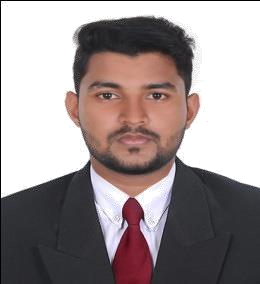 Civil EngineerEducation: Bachelor of Engineering in Civil Engineering (4 years) CAREER OBJECTIVE:	To seek a challenging position as a Civil Engineer in an organization which needs innovation, creativity, dedication and enable me to continue to work in a challenging and competitive environment and to use my skills in best possible way for achieving the company’s goals.EDUCATIONAL QUALIFICATIONS:	BE in Civil Engineering at Shree Devi Institute of Technology, affiliated to VTU, Accredited to National Board of Accreditation, from - June 2018.Work ExperienceProject: Client- M/s HPCL-Hindustan Petroleum Company LimitedPosition: Civil Site Engineer.Company: M.S Engineering Service, Mehdipatnam, Hyderabad -IndiaDuration: May 2018 to Dec 2018Project: NIRMAANAM PROPERTIESPosition: Civil Site Engineer.Company: NIRMAAN Architects ‘n’ Engineers, Mangalore, Karnataka-IndiaDuration: Feb 2019 TO Feb 2020Responsibilities:Co-ordination with Client, Architect, Structural Designer for Drawings.Planning and Coordination of Drawing availability for the required sequences with the Work SequencesDaily contact to progress meeting to my staffs & Skilled supervisory.Responsible for civil execution with time bound quality output.Documentation and correspondence related to construction activity.Preparation of Site Working Documentation Bar Bending Schedules,Planning of Man Power, Work Sequences and Activities.Review and approval of Shop Drawings and other site engineering documentation.Evaluate and Control Sub Contractors Work Progress & Control of Materials and Stores.Stage and Final Inspections of Site level.Attend discussions with Site in charge regarding related site work progress, drawings,Quality AspectsAdditional Qualification/Certification:Civil-QA/QC & Site Engineering- Courses at MS Institute of Engineering, Hyderabad-India - January to February 2018.PROJECTS:	Analysis and Design on Pharmacy Building of Shree Devi College Mangalore for Seismic Force and Recommending Suitable Retrofitting.SOFTWARE SKILLS:	AutoCAD 2D, MS office, Excel, STAD pro, ETAB’s, Windows 2007, Windows 2008.INTERNSHIP:	Marian Project Private Limited, one-week internship on Residential Building Construction.MINI PROJECTS:	Multi story parking building with automatic parking system (2014) for a science model competition “Techno spark” in Shree Devi Institute of Technology.EXTRA CURRICULAR	Core Committee ActivitiesHave Been Elected as Student Vice President of Civil Engineering (2018)Student Core Committee Member for an Event ‘Techkriti’ Civil Technical for Shree Devi Sambhram for Two Years 2017 And 2018, A National Level Technical and Cultural Fest Held at My College Shree Devi Institute of Technology, Mangalore.Co-Curricular Activities:Represented college Football team as a captain in state level footballParticipated in VTU Zonal College fest in football.Won 1nd place in Football inter college fest.Won 2st place in Throw ball inter college fest.PERSONAL PROFILE:	Date of Birth: 27.05.1995Sex	: MaleMarital status	: SingleReligion	: IslamLanguages known	: English, Hindi, Urdu and KannadaPersonal Contact	:    sabeel-396854@2freemail.com 	Reference		: Mr. Anup P Bhatia, HR Consultant, Gulfjobseeker.com              0504753686DECLARATION:	I hereby declare that the details furnished above are true and correct to the best of my knowledge and belief.Place: Dubai (UAE)	(Sabeel)